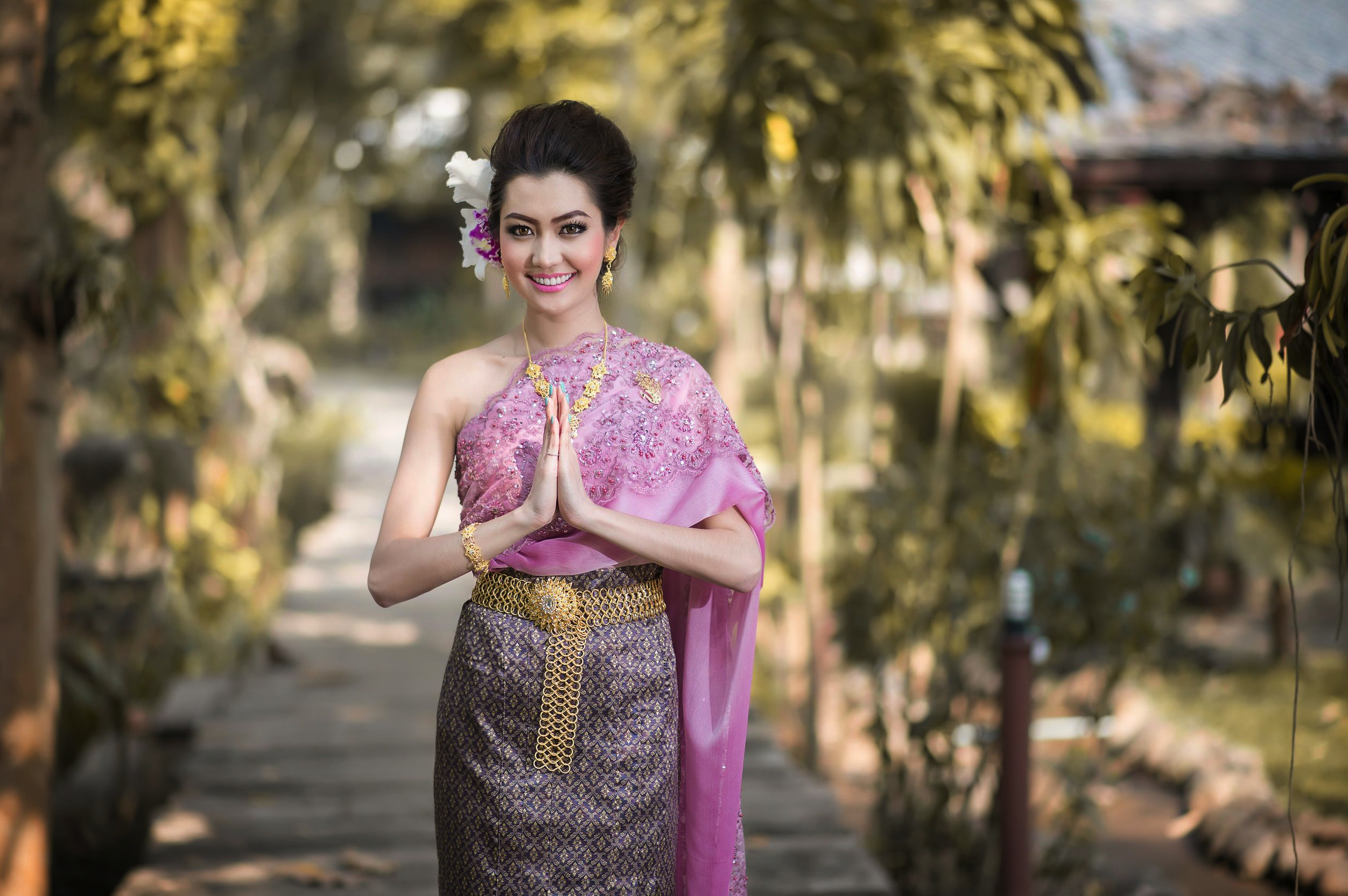 Découvrez votre nouvelle carte de soinsNutrition, activité physique, sommeil, gestion du stress, détoxification, équilibre intérieur, développement personnel, coaching de vie, douleurs chroniques, déprime, surpoids, …  Champs magnétiques pulsés  Check-up par laboratoire d’analyses médicales  Chi-Gong  Chi Nei Tsang  Coaching de vie  Cohérence cardiaque  Cours de cuisine  Cryothérapie  Cures My New Balance Drainage liquidien (Balancelle)  Drainage lymphatique  HoméopathiePhytothérapie Hypnose  Kinésiologie  Libération du péricarde  Luminothérapie  LuxopunctureAcupunctureVentouses Méditation  Nutrition holistique  Ostéopathie  Oxygénation au Bol d’air Jaquier Reboutologie  Réflexologie  Reiki  SophrologiePartez à la découverte des massages venus du quatre coins du monde et savourez des techniques, des senteurs, des mouvements qui procurent bienfait et bien-être au-delà des générations.Tous nos soins sont à CHF 130.--.Composez votre bonheur : Massage signature sur mesure et personnalisé, apache, balinais, thaï, chinois, indonésien, suédois, californien, tibétain, coréen, hawaïen, lapon, japonais.Tous nos thérapeutes se réjouissent de vous accueillir.Le Centre est reconnu par toutes les caisses maladies.Naturopraxie – Place de la Gare 15 – 1700 Fribourg – 026 322 00 61 – contact@naturopraxie.ch Lu à Ve de 7h00 à 19h00 – Sa de 9h00 à 16h00, toute l'année